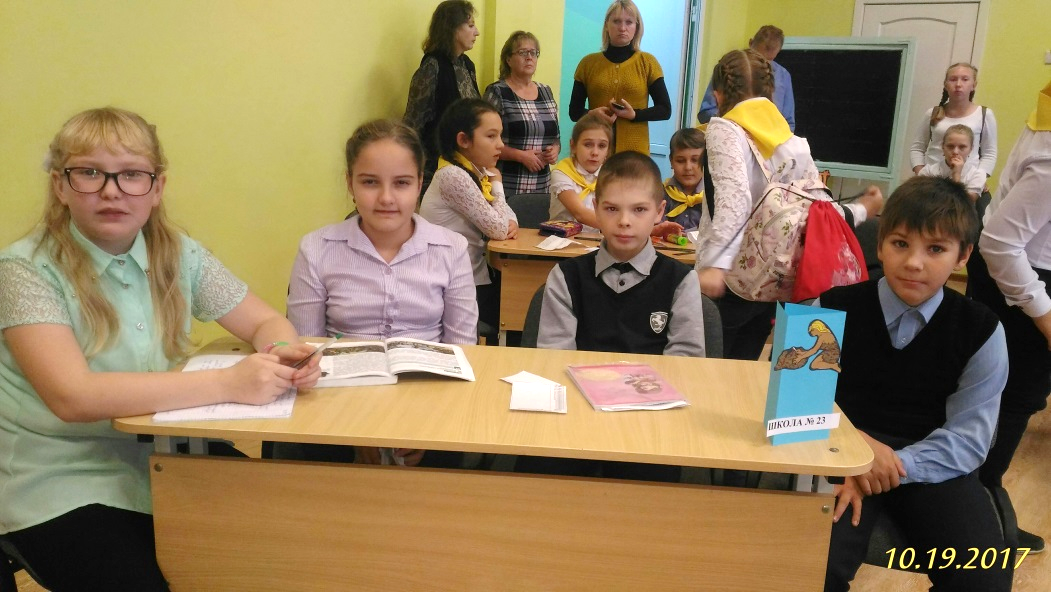 19 октября  в школе №44 проводилась интеллектуальная игра для учащихся 5 классов по истории Древнего мира «Жизнь первобытного человека».Нашу школу представляли пятиклассники:  Осипова Света, Голев  Денис, Кондратьева Диана, Воронко Артем.  Игра была серьезная и упорная. Наши ребята были активными, уверенными, позитивными и находчивыми!!!После долгой и упорной игры все участники были награждены памятными призами и сертификатами.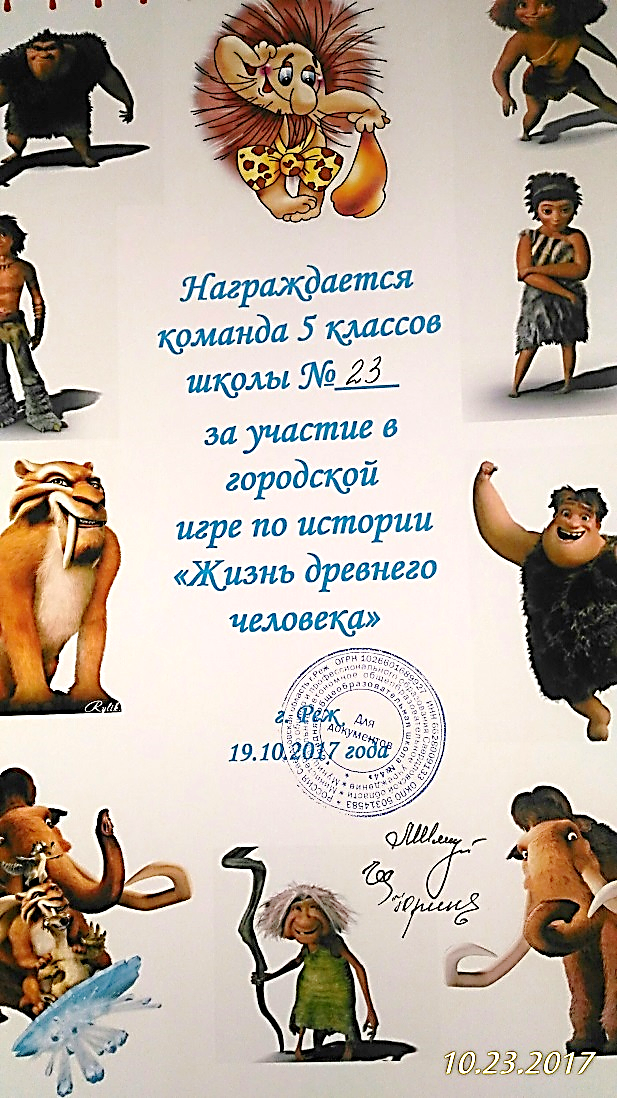 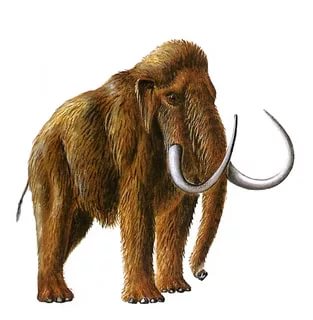 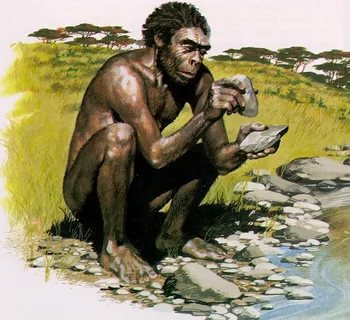 МОЛОДЦЫ!!!